УТВЕРЖДАЮРуководитель ФГБУ «АМП Каспийского моря»___________М.А. Абдулатипов“___” _______ 20___ г.Извещение о проведении простой закупки на выполнение работ по ремонту кабинетов № 101, 102 ФГБУ «АМП Каспийского моря», расположенных на первом этаже помещения административного, находящегося по адресу: 414016, г. Астрахань, ул. Капитана Краснова, 31Извещение о проведении простой закупки не является извещением о проведении торгов в соответствии с требованиями статей 447-449 Гражданского кодекса и не влечет для Заказчика соответствующих гражданско-правовых последствий.УТВЕРЖДАЮРуководитель ФГБУ «АМП Каспийского моря»___________М.А. Абдулатипов“___” _______ 20___ г.Документация о проведении простой закупки на выполнение работ по ремонту кабинетов № 101, 102 ФГБУ «АМП Каспийского моря», расположенных на первом этаже помещения административного, находящегося по адресу: 414016, г. Астрахань, ул. Капитана Краснова, 31	Настоящая Документация информирует о заключении договора по итогам проведения простой закупки и не предназначена для приглашения поставщиков (исполнителей, подрядчиков) подавать заявки на участие в закупке. Приложение № 1 к Документации о закупкеПроект договораДОГОВОР № _______на выполнение работ г. Астрахань                                                                                                  «___»  _________2017г.Федеральное государственное бюджетное учреждение «Администрация морских портов Каспийского моря» (ФГБУ «АМП Каспийского моря»), именуемое в дальнейшем «Заказчик», в лице    руководителя ФГБУ «АМП Каспийского моря» Абдулатипова Магомеда Алиевича, действующего на основании Устава, с одной стороны, и Индивидуальный предприниматель Петриченко Андрей Андреевич, именуемый в дальнейшем «Подрядчик», действующий на основании Свидетельства о государственной регистрации физического лица в качестве индивидуального предпринимателя серия 30 № 001247401 от 17.02.2011, с другой стороны, совместно именуемые Стороны, на основании обоснования цены договора № 861 от 13.06.2017 заключили настоящий договор о нижеследующем:1. Предмет договора1.1. Подрядчик обязуется выполнить работы по ремонту кабинетов № 101, 102 ФГБУ «АМП Каспийского моря», расположенных на первом этаже помещения административного, находящегося по адресу: 414016, г. Астрахань, ул. Капитана Краснова, 31, в соответствии с локальным сметным расчетом № 1 (Приложение № 1 к настоящему договору), локальным сметным расчетом № 2 (Приложение № 2 к настоящему договору) (далее – работы) и сдать результат работ Заказчику, а Заказчик обязуется принять и оплатить результат работ.            2. Цена договора и порядок расчетов2.1. Цена договора составляет 498 905 (Четыреста девяносто восемь тысяч девятьсот пять) рублей 16 копеек, НДС не облагается, в соответствии с локальным сметным расчетом № 1 (Приложение № 1 к настоящему договору), локальным сметным расчетом № 2 (Приложение № 2 к настоящему договору).2.2. Цена договора включает в себя стоимость выполнения работ, уплату  налогов, пошлин, сборов и других обязательных платежей, предусмотренных законодательством Российской Федерации, а также все другие расходы Подрядчика, связанные с выполнением обязательств по настоящему договору.2.3. Цена договора является твердой и не подлежит изменению.2.4. Оплата по настоящему договору осуществляется Заказчиком за выполненные Подрядчиком и принятые Заказчиком работы в безналичной форме путем перечисления денежных средств на расчетный счет Подрядчика, указанный в разделе 13 настоящего договора, в течение 15 (Пятнадцати) рабочих дней с момента подписания Сторонами акта о приёмке выполненных работ по форме КС-2, справки о стоимости выполненных работ и затрат по форме КС-3, акта о приеме-сдаче отремонтированных, реконструированных и модернизированных объектов основных средств по форме 0504103, на основании предоставленного Подрядчиком счета.Датой оплаты считается дата списания денежных средств с лицевого счёта Заказчика.2.5. Платежи по настоящему договору осуществляются Заказчиком в российских рублях.2.6. При выявлении факта предоставления ненадлежащим образом оформленных документов (счета,  акта о приёмке выполненных работ по форме КС-2, справки о стоимости выполненных работ и затрат по форме КС-3) Заказчик обязан сообщить данный факт Подрядчику (по факсу или электронной почте). Подрядчик обязуется в течение трёх рабочих дней предоставить корректно оформленные документы или внести в документы исправления в порядке, установленном действующим законодательством Российской Федерации, и повторно представить их Заказчику.3. Срок и место выполнения работ3.1. Срок выполнения работ: в течение 40 (Сорока) рабочих дней с момента подписания Сторонами настоящего договора.3.2. Подрядчик выполняет работы в месте фактического нахождения Заказчика по адресу: Россия, 414016, г. Астрахань, ул. Капитана Краснова, 31.4. Права и обязанности сторон4.1. Подрядчик обязан:4.1.1. Выполнить работы надлежащего качества, в объеме и в сроки, предусмотренные настоящим договором, и сдать работы Заказчику  в установленный настоящим договором срок.4.1.2. Выполнить работы из материалов Подрядчика, с использованием оборудования Подрядчика. Материалы должны быть новыми, не бывшими в эксплуатации, не восстановленными и не собранными из восстановленных компонентов. Подрядчик несет ответственность за ненадлежащее качество материалов и оборудования, а также за предоставление материалов и оборудования, обремененных правами третьих лиц.4.1.3. Выполнять работы, связанные с разборкой полов, в выходные дни или в не рабочее время Заказчика.4.1.4. Вывезти до приемки работ Заказчиком принадлежащие Подрядчику оборудование, инвентарь, инструменты и производственный мусор.4.1.5. Немедленно известить Заказчика и до получения от него указания приостановить работы при обнаружении:- возможных неблагоприятных для Заказчика последствий выполнения его указания о способе  исполнения работ;- иных обстоятельств, угрожающих годности или прочности  результатов выполняемых работ, либо создающих невозможность их завершения в срок.4.1.6. Предоставить Заказчику в день окончания работ акт о приёмке выполненных работ по форме КС-2,  справку о стоимости выполненных работ и затрат по форме КС-3, счет на оплату.4.1.7. Устранить недостатки работ, выявленные в ходе приемки работ Заказчиком.4.2. Подрядчик имеет право:4.2.1. Досрочно выполнить работы по настоящему договору.4.3. Заказчик обязан:4.3.1. Обеспечить Подрядчику доступ к месту выполнения работ.4.3.2. Принять и оплатить выполненные работы в соответствии с условиями настоящего договора.4.4. Заказчик имеет право:4.4.1. В любое время проверять ход и качество выполняемых Подрядчиком работ, не вмешиваясь в его деятельность.5. Обязанности Подрядчика по обеспечению требований охраны труда при выполнении работ на объектах Заказчика5.1. При выполнении работ по настоящему договору Подрядчик обязан:5.1.1.Соблюдать требования охраны труда, пожарной безопасности, электробезопасности, экологии, строительных норм и правил по технике безопасности в строительстве.5.1.2.Обеспечить безопасное выполнение работ.5.1.3. До начала выполнения работ направить  работников, привлекаемых для выполнения работ на объектах Заказчика, к ответственному лицу Заказчика для проведения вводного инструктажа. 5.1.4. Разработать (при необходимости) дополнительные меры по обеспечению безопасных условий труда и выполнять их в процессе работы.5.1.5. Выполнять работы силами подготовленных и аттестованных работников, не имеющих медицинских противопоказаний к выполняемым работам.5.1.6. Назначить лицо, ответственное за обеспечение охраны труда, пожарной безопасности, электробезопасности.5.1.7. Обеспечить своих работников исправными средствами индивидуальной и коллективной защиты и контролировать правильное их применение.5.1.8. Содержать участки работ в чистоте и порядке.5.1.9. Устанавливать ограждения, знаки безопасности, запирающие устройства при возникновении временных опасностей во время проведения работ и обеспечивать их сохранность. 5.1.10. Обеспечивать  исправное  техническое  состояние  и  безопасную  эксплуатацию  оборудования, электроинструментов, технологической оснастки, машин, механизмов и приборов.5.1.11. Обеспечивать необходимые условия для проведения проверок безопасности организации работ должностными лицами Заказчика.5.1.12. Обеспечить  разработку и выполнение мероприятий по устранению замечаний специалистов Заказчика.5.1.13. Обеспечить ограждение зоны возникновения временных опасностей во время выполнения работ сигнальной лентой.5.1.14. Все электропусковые устройства размещать таким образом, чтобы исключалась возможность пуска машин, механизмов и оборудования посторонними лицами.5.2. Подрядчик несет полную ответственность за невыполнение настоящего раздела.6. Сдача и приемка работ6.1. Работы считаются принятыми после подписания Сторонами акта о приёмке выполненных работ по форме КС-2, справки о стоимости выполненных работ и затрат по форме КС-3, представленных Подрядчиком.6.2. Акт о приёмке выполненных работ по форме КС-2 и справка о стоимости выполненных работ и затрат по форме КС-3 подписываются Заказчиком в течение 3 (Трех) рабочих дней после их получения при отсутствии у Заказчика замечаний к выполненным работам. При обнаружении недостатков в работах при приемке Заказчик вправе отказаться от подписания акта о приёмке выполненных работ по форме КС-2 и направить Подрядчику мотивированный отказ от приемки работ с перечнем выявленных недостатков и сроками их устранения.6.3. По окончании работ Заказчиком составляется акт о приеме-сдаче отремонтированных, реконструированных и модернизированных объектов основных средств по форме 0504103, который подписывается уполномоченными представителями Сторон. 6.4. Риск случайной гибели или случайного повреждения результата выполненных работ до его приемки Заказчиком несет Подрядчик.7. Гарантия качества работ7.1. Качество выполненных работ должно соответствовать обязательным требованиям, установленным нормативными документами для качества работ соответствующего рода. 7.2. Гарантийный срок на результат работ составляет 36 (Тридцать шесть) месяцев с даты подписания Сторонами акта о приёмке выполненных работ по форме КС-2, справки о стоимости выполненных работ и затрат по форме КС-3 и акта о приеме-сдаче отремонтированных, реконструированных и модернизированных объектов основных средств по форме 0504103.7.3. Гарантия качества результата работ распространяется на все, что составляет результат работ.7.4. Указанные гарантии не распространяются на случаи преднамеренного повреждения результата работ со стороны третьих лиц.8. Ответственность Сторон8.1. За невыполнение или ненадлежащее выполнение обязательств по настоящему договору Стороны несут ответственность в соответствии с действующим законодательством Российской Федерации.8.2. В случае просрочки исполнения Подрядчиком обязательств, предусмотренных настоящим договором, Подрядчик уплачивает Заказчику пени за каждый день просрочки, начиная со дня, следующего после дня истечения установленного настоящим договором срока исполнения обязательства, в размере одной трехсотой действующей на дату уплаты пени ключевой ставки  Центрального банка Российской Федерации от цены договора. 8.3. В случае просрочки исполнения Заказчиком обязательств, предусмотренных настоящим договором, Заказчик уплачивает Подрядчику пени за каждый день просрочки, начиная со дня, следующего после дня истечения установленного настоящим договором срока исполнения обязательства, в размере одной трехсотой действующей на дату уплаты пени ключевой ставки  Центрального банка Российской Федерации от цены договора. 8.4. Уплата пени не освобождает Сторону, нарушившую обязательства, от исполнения обязательства в полном объеме.8.5. Стороны освобождаются от уплаты пени, если докажут, что просрочка исполнения указанного обязательства произошла вследствие непреодолимой силы или по вине другой стороны.9. Порядок разрешения споров9.1. Стороны примут все меры к разрешению всех споров и разногласий, которые могут возникнуть из настоящего договора или в связи с ним путем переговоров. Срок ответа на претензию – 10 (Десять) календарных дней со дня ее получения. Претензия и ответ на претензию направляются в письменном виде по адресам, указанным в разделе 13 настоящего договора.9.2. В случае недостижения взаимного согласия все споры, разногласия или требования, возникающие из настоящего договора или в связи с ним, в том числе касающиеся его исполнения, нарушения, прекращения или недействительности, подлежат разрешению в Арбитражном суде Астраханской области.10. Срок действия договора, расторжение договора10.1. Настоящий договор вступает в силу с момента подписания его Сторонами и действует до полного исполнения Сторонами обязательств по настоящему договору.10.2. Расторжение договора допускается по соглашению Сторон, по решению суда или в связи с односторонним отказом стороны договора от исполнения договора в соответствии с гражданским законодательством Российской Федерации.11. Антикоррупционная оговорка11.1. Стороны обязуются соблюдать требования антикоррупционного законодательства Российской Федерации и не предпринимать никаких действий, которые могут нарушить нормы антикоррупционного законодательства, в связи со своими правами или обязательствами согласно настоящему договору, в том числе (не ограничиваясь) не совершать предложение, санкционирование, обещание и осуществление незаконных платежей, включая (но, не ограничиваясь) взятки в денежной или любой иной форме, каким-либо физическим или юридическим лицам, включая (но, не ограничиваясь) коммерческие организации, органы власти и самоуправления, государственных служащих, частные компании и их представителей.11.2. В случае нарушения одной из Сторон обязательств настоящего раздела, другая Сторона имеет право в одностороннем внесудебном порядке отказаться от исполнения настоящего договора. Стороны не возмещают друг другу убытки в случае расторжения договора в соответствии с данным пунктом.12. Заключительные положения12.1. Любые дополнения к настоящему договору имеют силу только в том случае, если они оформлены в письменном виде и подписаны обеими Сторонами.12.2. В случае изменения у одной из Сторон местонахождения, названия, банковских реквизитов и других сведений, указанных в разделе 13 настоящего договора, она обязана в течение 5 (Пяти) календарных дней письменно известить об этом другую Сторону.12.3. Стороны договорились, что до получения оригинала документа факсимильная или электронная копия такого документа имеет полную юридическую силу.12.4. Настоящий договор составлен и подписан в 2-х экземплярах, имеющих одинаковую юридическую силу, по одному для каждой из Сторон.12.5. В остальном, что не урегулировано настоящим договором, Стороны руководствуются положениями действующего законодательства Российской Федерации.12.6.Неотъемлемой частью настоящего договора являются следующие приложения:- Приложение № 1  - Локальный сметный расчет (локальная смета) № 1 «Ремонт кабинета № 101 ФГБУ «АМП Каспийского моря», расположенного на 1-м этаже помещения административного, находящегося по адресу: 414016, г. Астрахань, ул. Капитана Краснова, 31»;- Приложение № 2 – Локальный сметный расчет (локальная смета) № 2 «Ремонт кабинета № 102 ФГБУ «АМП Каспийского моря», расположенного на 1-м этаже помещения административного, находящегося по адресу: 414016, г. Астрахань, ул. Капитана Краснова, 31».13. Реквизиты и подписи Сторон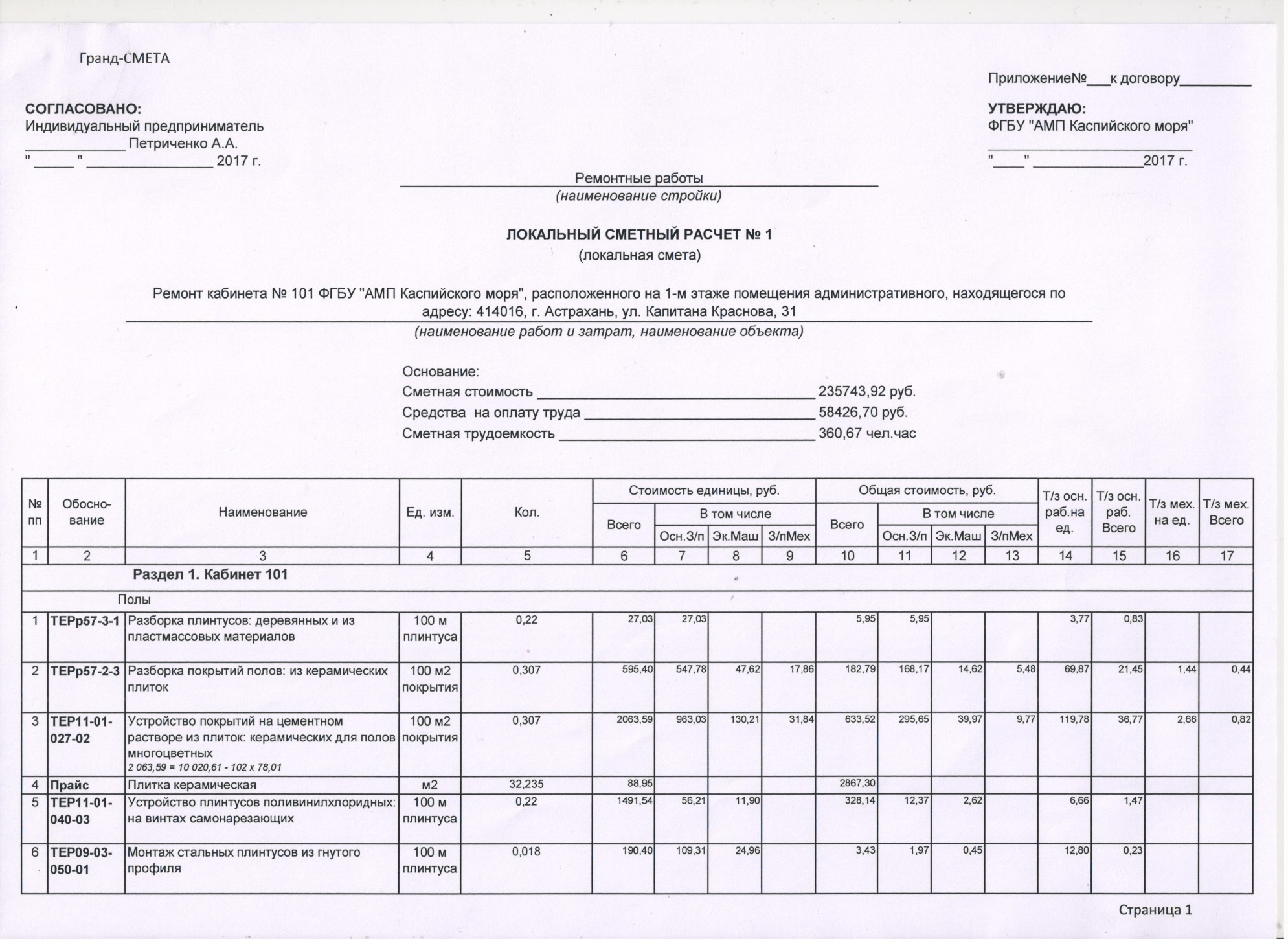 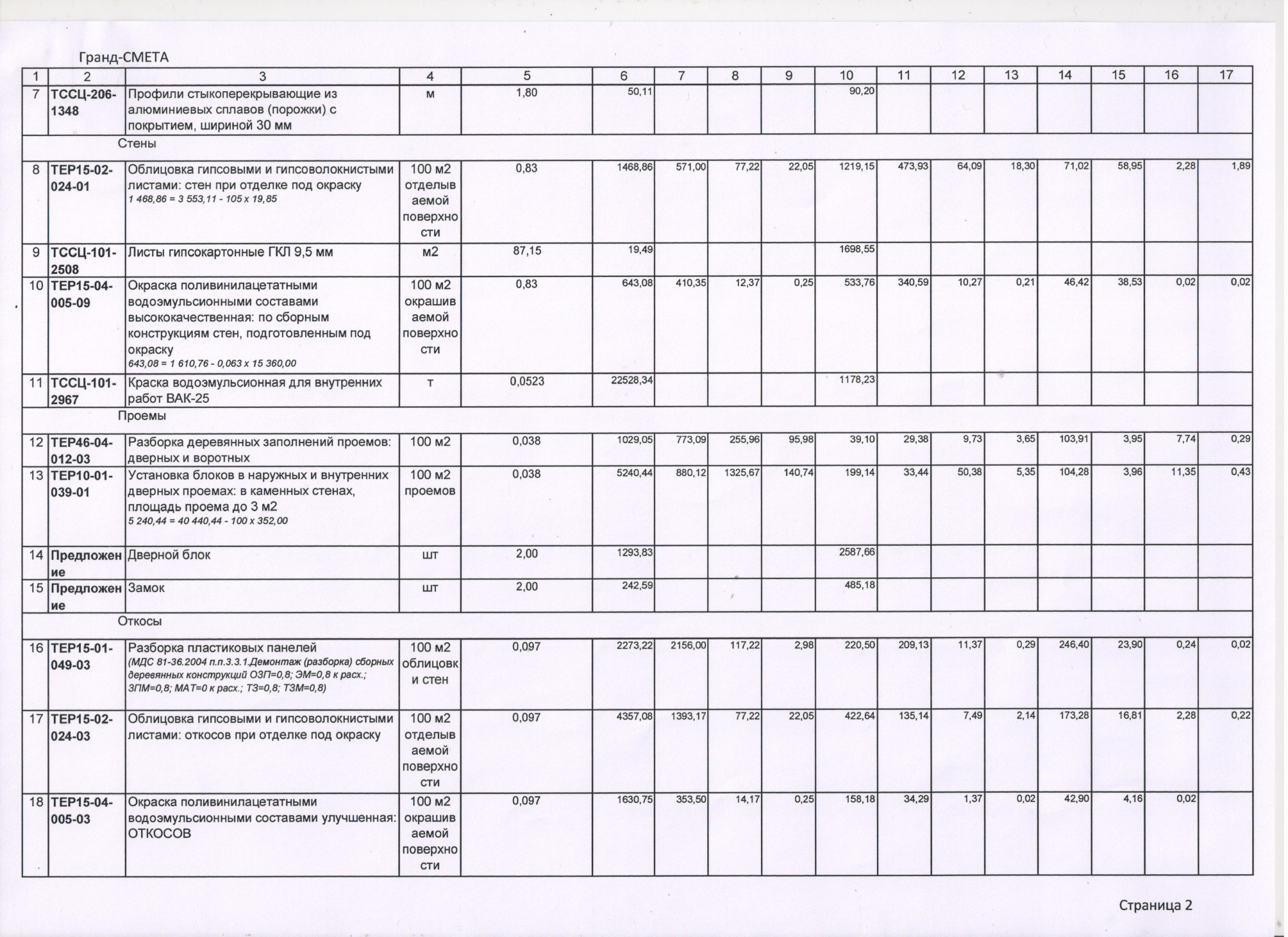 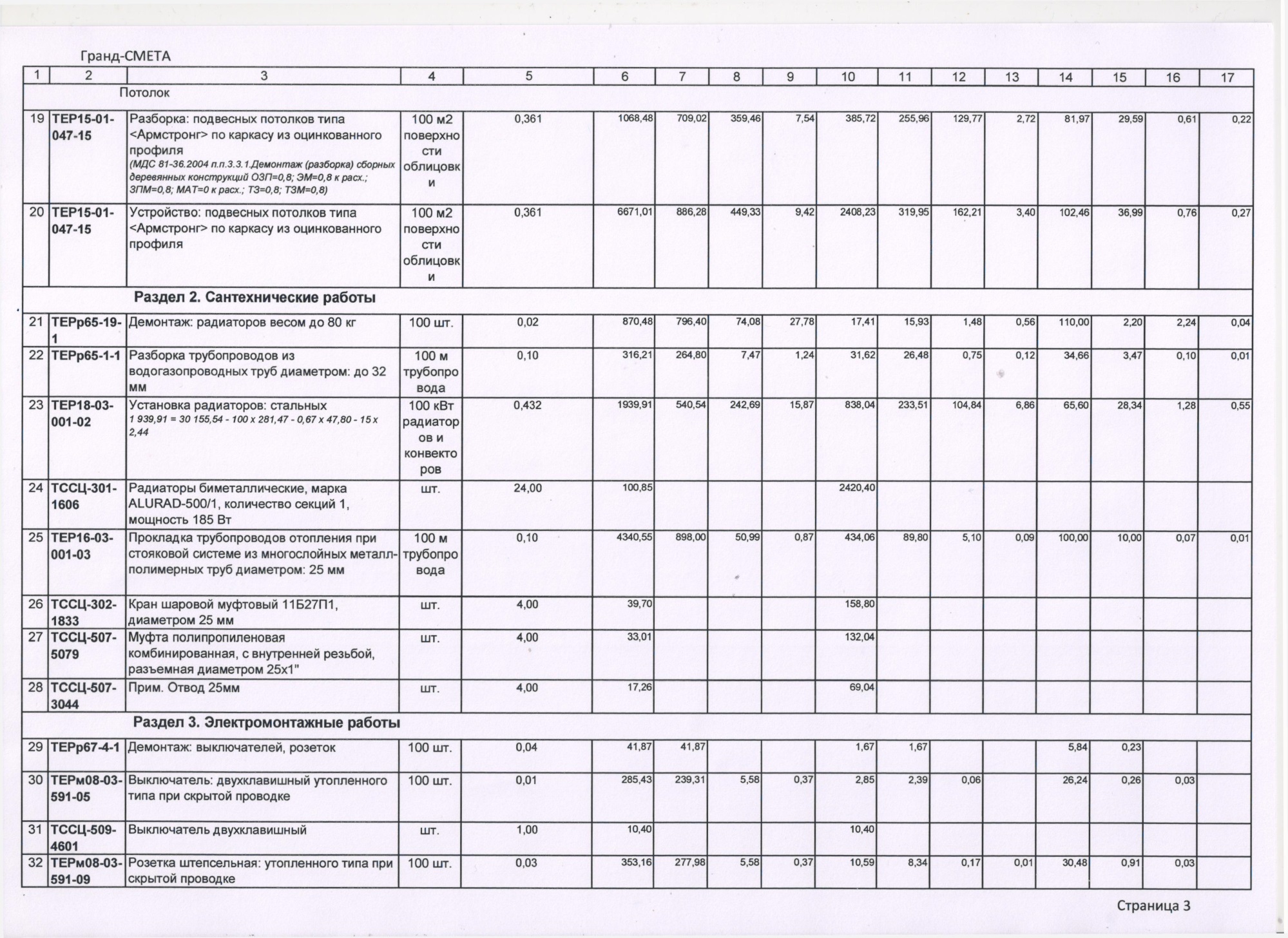 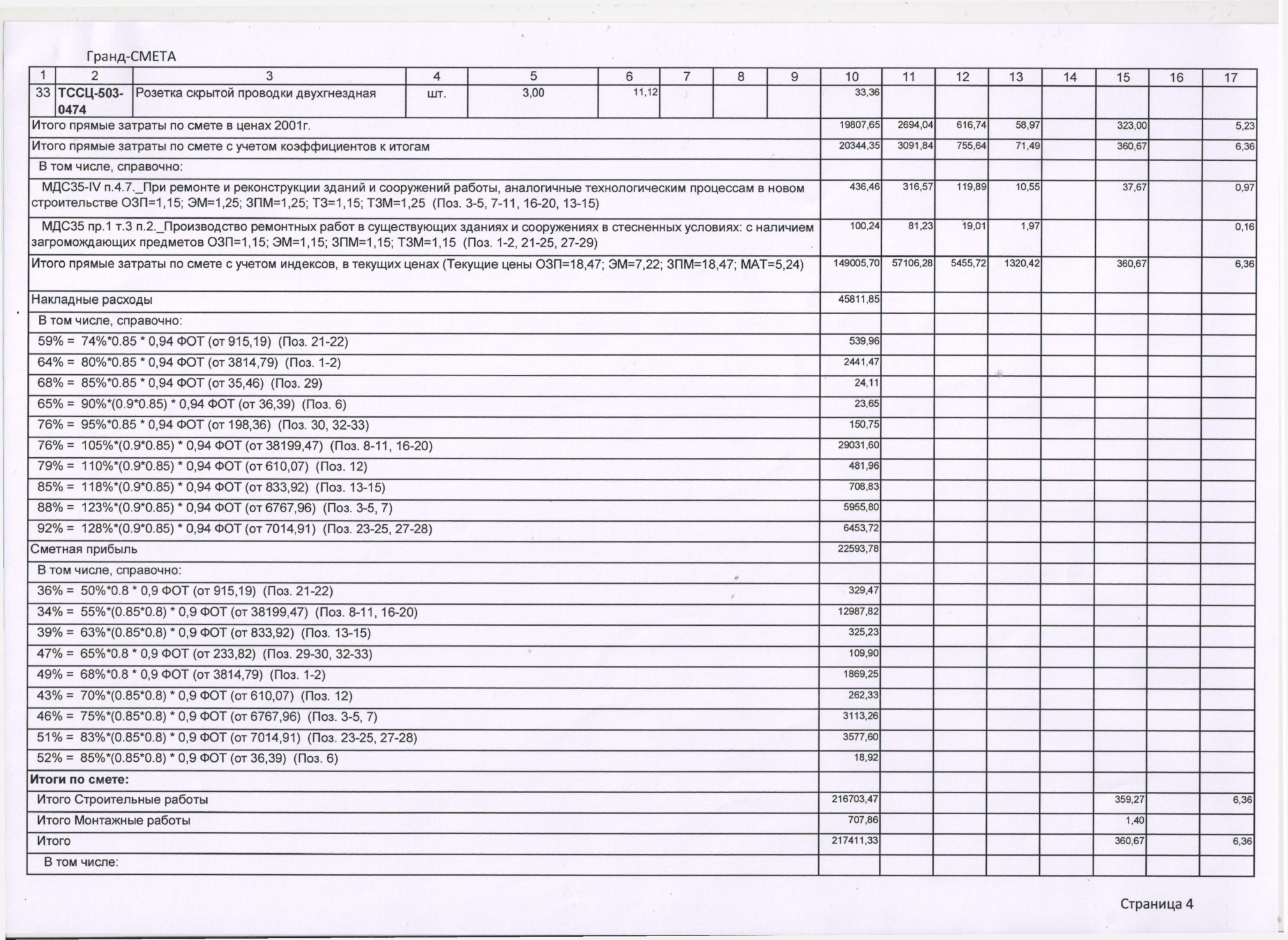 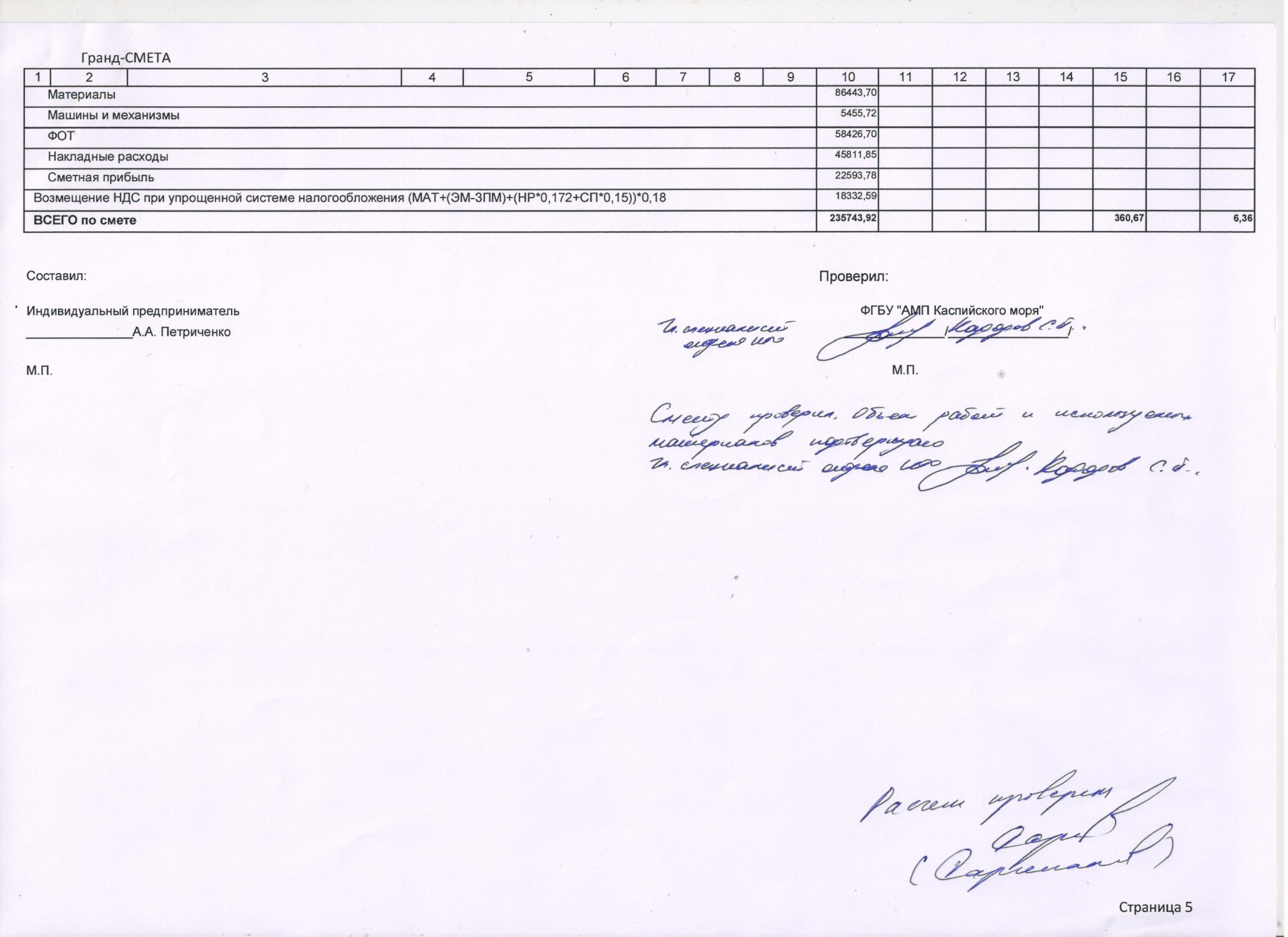 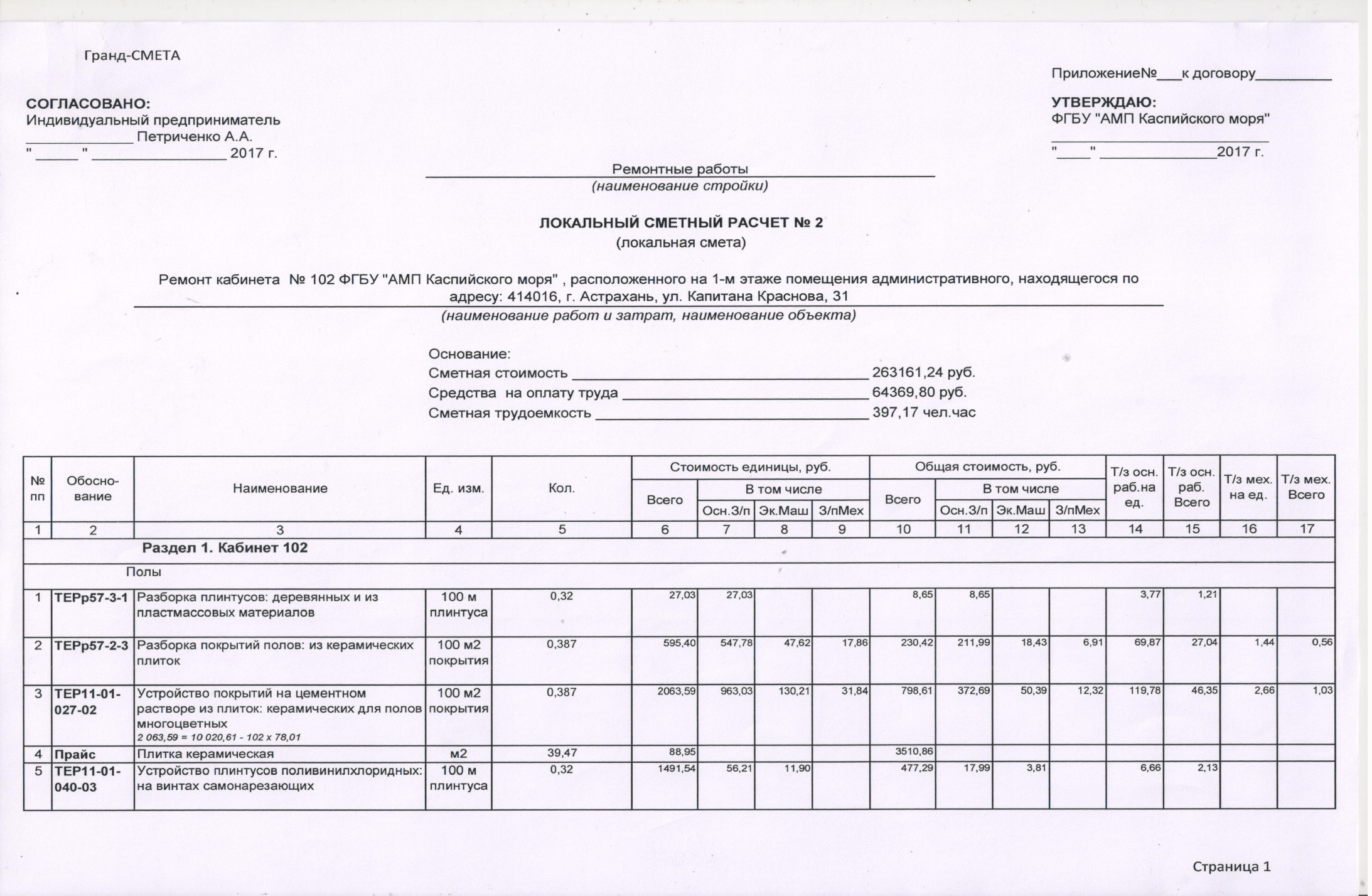 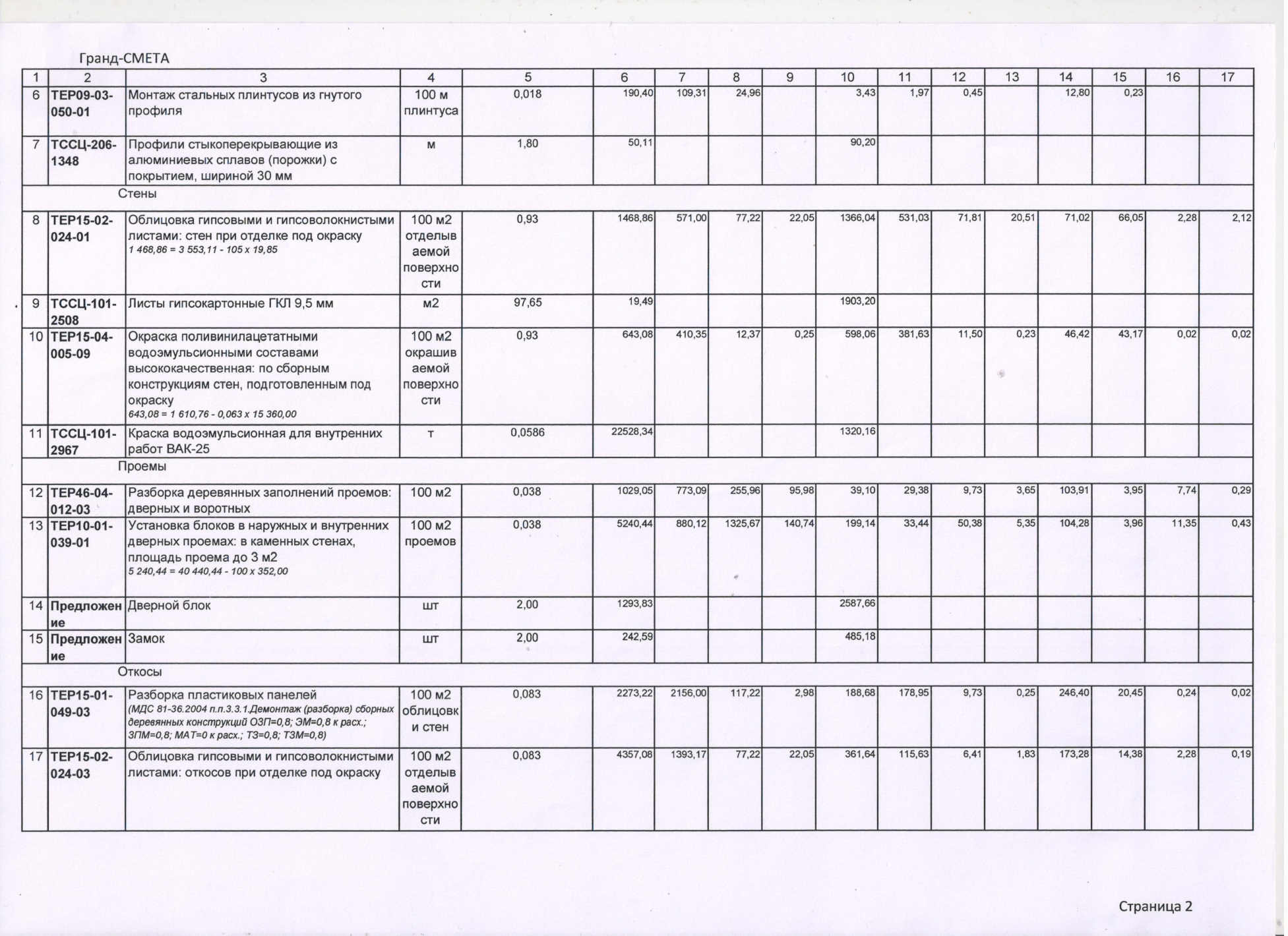 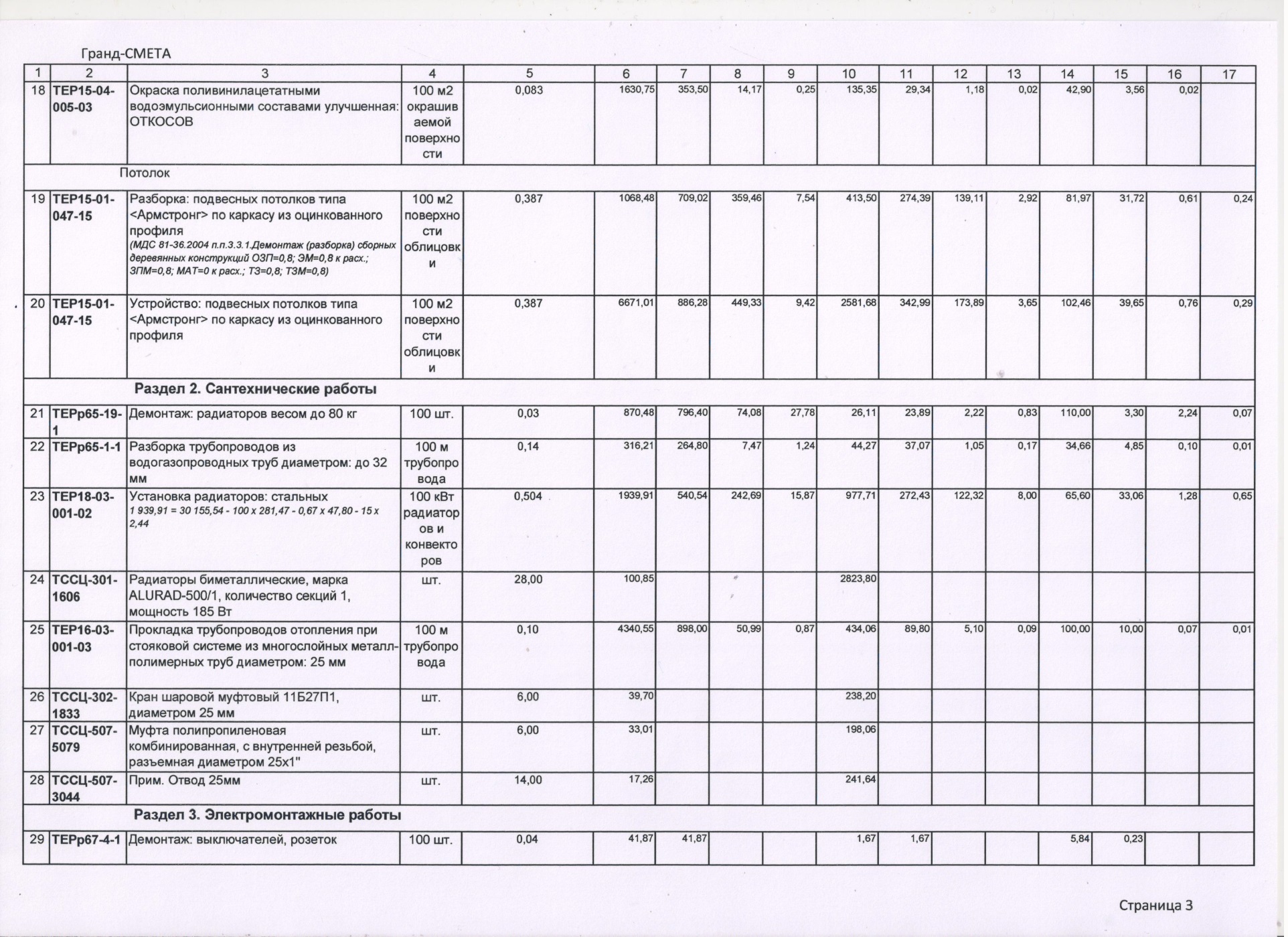 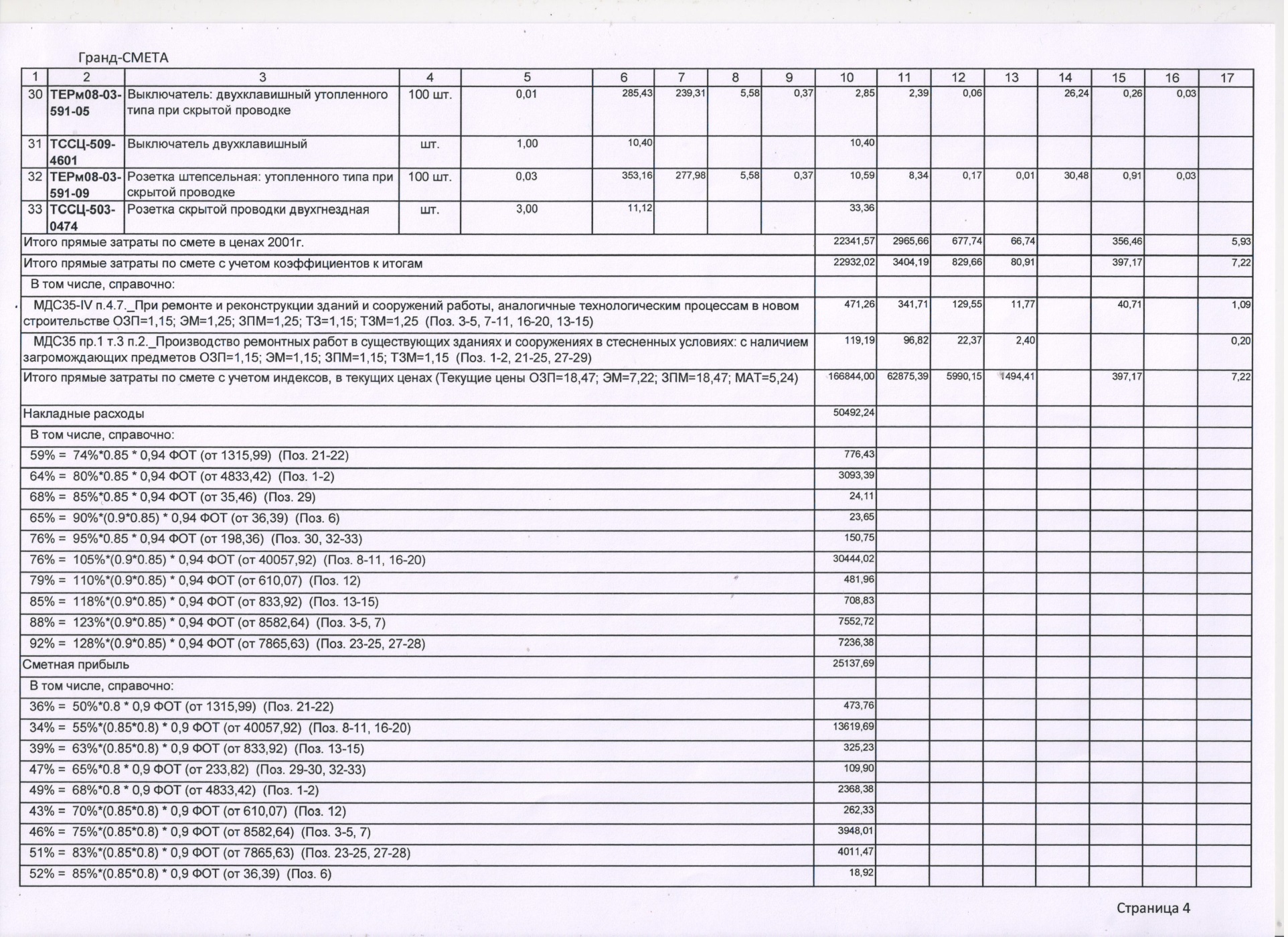 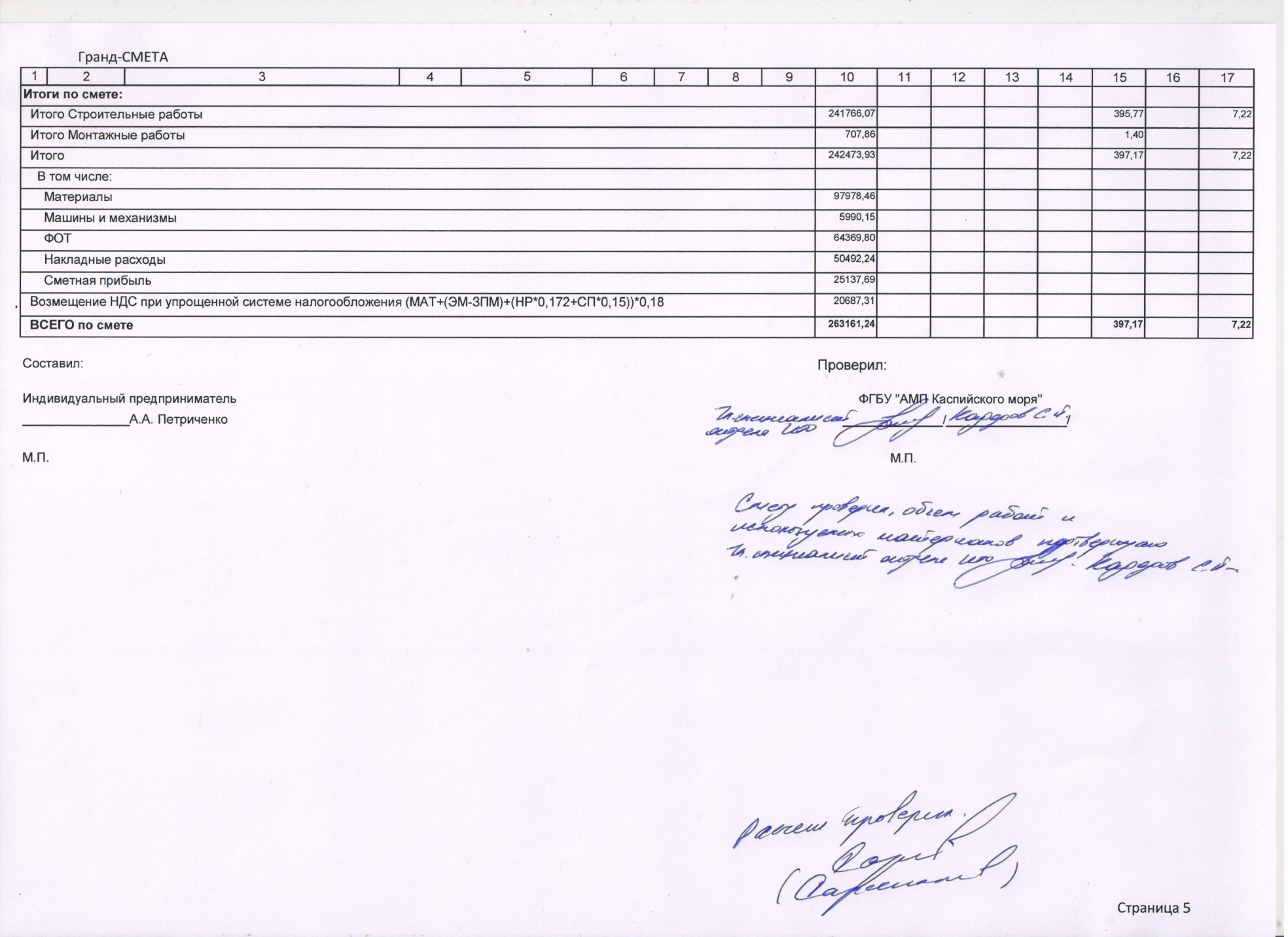 Способ закупкиПростая закупка (раздел 13 Положения о закупках товаров, работ, услуг для нужд ФГБУ «АМП Каспийского моря»)Информация о ЗаказчикеИнформация о ЗаказчикеНаименование ЗаказчикаФедеральное государственное бюджетное учреждение «Администрация морских портов Каспийского моря» (ФГБУ «АМП Каспийского моря»)Место нахождения, почтовый адрес ЗаказчикаРоссия, 414016, г. Астрахань, ул. Капитана Краснова, 31Адрес электронной почтыmail@ampastra.ru Контактный телефон/факс+7 8512 58 45 69/ +7 8512 58 45 66Предмет договораПодрядчик обязуется выполнить работы по ремонту кабинетов № 101, 102 ФГБУ «АМП Каспийского моря», расположенных на первом этаже помещения административного, находящегося по адресу: 414016, г. Астрахань, ул. Капитана Краснова, 31, в соответствии с локальным сметным расчетом № 1 (Приложение № 1 к  договору), локальным сметным расчетом № 2 (Приложение № 2 к договору) (далее – работы) и сдать результат работ Заказчику, а Заказчик обязуется принять и оплатить результат работ.Количество поставляемого товара (объем выполняемых работ/оказываемых услуг)В соответствии с проектом договора (Приложение № 1 к Документации о закупке).Место поставки товара (выполнения работ/оказания услуг)Подрядчик выполняет работы в месте фактического нахождения Заказчика по адресу: Россия, 414016, г. Астрахань, ул. Капитана Краснова, 31.Сведения о начальной (максимальной) цене договора (цене лота)498 905 (Четыреста девяносто восемь тысяч девятьсот пять) рублей 16 копеек, НДС не облагается.Срок предоставления документации о закупкеДокументация не предоставляется.Место предоставления документации о закупкеДокументация не предоставляется.Порядок предоставления документации о закупкеДокументация не предоставляется.Размер, порядок и сроки внесения платы за предоставление документацииПлата не установлена.Место и дата рассмотрения предложений участников закупки и подведения итогов закупкиНе устанавливаются.Способ (способы) обеспечения заявки, размер обеспечения заявки на участие в закупкеОбеспечение заявки не установлено.Размер обеспечения исполнения договора, срок и порядок его предоставления. Требования к такому обеспечению.Обеспечение исполнения договора не установлено.Требования к качеству, техническим характеристикам товара, работы, услуги, к их безопасности, к функциональным характеристикам (потребительским свойствам) товара, к размерам, упаковке, отгрузке товара, к результатам работы и иные требованияВ соответствии с проектом договора (Приложение № 1 к Документации о закупке).Требования к содержанию, форме, оформлению и составу заявки на участие в закупкеТребования не предъявляются.Требования к описанию участниками поставляемого товара, его функциональных характеристик (потребительских свойств), его количественных и качественных характеристик, требования к описанию участниками выполняемой работы, оказываемой услуги, их количественных и качественных характеристикТребования не предъявляются.Место поставки товара, выполнения работы, оказания услугПодрядчик выполняет работы в месте фактического нахождения Заказчика по адресу: Россия, 414016, г. Астрахань, ул. Капитана Краснова, 31.Сроки (периоды) поставки товара, выполнения работы, оказания услугВ течение 40 (Сорока) рабочих дней с момента подписания Сторонами настоящего договора.Условия поставки товара, выполнения работы, оказания услугВ соответствии с проектом договора (Приложение № 1 к Документации о закупке).Сведения о начальной (максимальной) цене договора (цене лота)498 905 (Четыреста девяносто восемь тысяч девятьсот пять) рублей 16 копеек, НДС не облагается.Форма, сроки и порядок оплаты товара, работы, услугиВ соответствии с проектом договора (Приложение № 1 к Документации о закупке).Порядок формирования цены договора (цены лота) (с учетом или без учета расходов на перевозку, страхование, уплату таможенных пошлин, налогов и других обязательных платежейЦена договора включает в себя стоимость выполнения работ, уплату  налогов, пошлин, сборов и других обязательных платежей, предусмотренных законодательством Российской Федерации, а также все другие расходы Подрядчика, связанные с выполнением обязательств по договору.Порядок, место, дата начала и дата окончания срока подачи заявок на участие в закупкеНе устанавливаются.Требования к участникам и перечень документов, представляемых участниками для подтверждения их соответствия установленным требованиямНе устанавливаются.Формы, порядок, дата начала и дата окончания срока предоставления участникам разъяснений положений документации о закупкеНе устанавливаются.Место и дата рассмотрения предложений участников закупки и подведения итогов закупкиНе устанавливаются.Критерии оценки и сопоставления заявок на участие в закупкеНе устанавливаются.Порядок оценки и сопоставления заявок на участие в закупкеНе устанавливаются.Требования к сроку и (или) объему предоставления гарантий качества товара, работ, услуг В соответствии с проектом договора (Приложение № 1 к Документации о закупке).Порядок и срок отзыва заявок на участие в закупке, порядок внесения изменений в заявкиНе устанавливаются.Основания для отказа в допуске к участию в закупкеНе устанавливаются.Способ (способы) обеспечения заявки, размер, срок, условия и порядок предоставления обеспечения заявки на участие в закупке, условия банковской гарантии, в том числе срок ее действия, а также условия удержания денежных средств, перечисляемых в качестве обеспечения заявки, или предъявления требования об уплате денежных средств по банковской гарантииТребования обеспечения заявки на участие в закупке не предъявляются.Размер обеспечения исполнения договора, срок и порядок его предоставления, требования к такому обеспечению, условия удержания обеспеченияНе устанавливаются.Срок, в течение которого подписывается договорНе устанавливается.Основания и последствия признания закупки несостоявшейсяНе устанавливаются.ЗаказчикПодрядчикФГБУ «АМП Каспийского моря»Индивидуальный предприниматель Петриченко Андрей АндреевичРоссия, 414016, г. Астрахань, ул. Капитана Краснова, 31ИНН  3018010485 КПП 301801001ОГРН  1023000826177л\сч 20256Ц76300в УФК по Астраханской области р\сч УФК 40501810400002000002в Отделении АстраханьБИК 041203001ОКПО 36712354Тел./факс: (8512) 58-45-69/58-45-66E-mail: mail@ampastra.ruРоссия, 414057, г. Астрахань, ул. Краснодарская, 45, кв. 171ИНН 301706593828ОГРНИП 311301704800029р/сч 40802810405000001627в Астраханском отделении № 8625 ПАО СбербанкКорр/сч 30101810500000000602БИК 041203602 ОКПО 0168060191Тел.: +7 (927) 281-27-58E-mail: 05100782@mail.ru РуководительФГБУ «АМП Каспийского моря»______________________М.А. Абдулатипов МПИндивидуальный предприниматель Петриченко Андрей Андреевич______________________А.А. Петриченко МП